Места обитания диких животных, относящихся к видам, включенным в Красную книгу Республики Беларусь, подлежащих передаче под охрану пользователю земельного участка по Волмянскому лесничеству	  	9  	 Общий вид (фотографии) места обитания дикого животного Барсук (Meles meles)   (название вида дикого животного, включенного в Красную книгу Республики Беларусь) 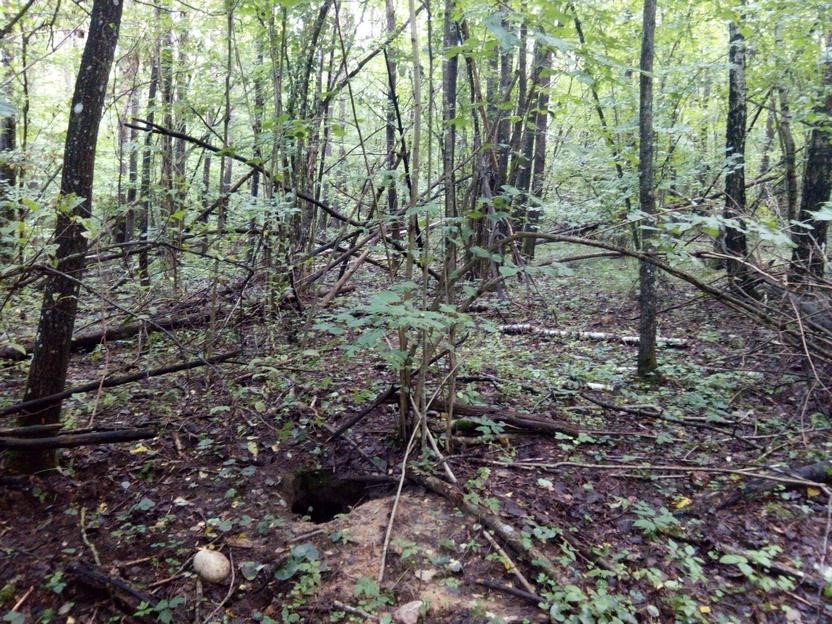 Картосхема места обитания дикого животного Барсук (Meles meles)   (название вида дикого животного, включенного в Красную книгу Республики Беларусь) 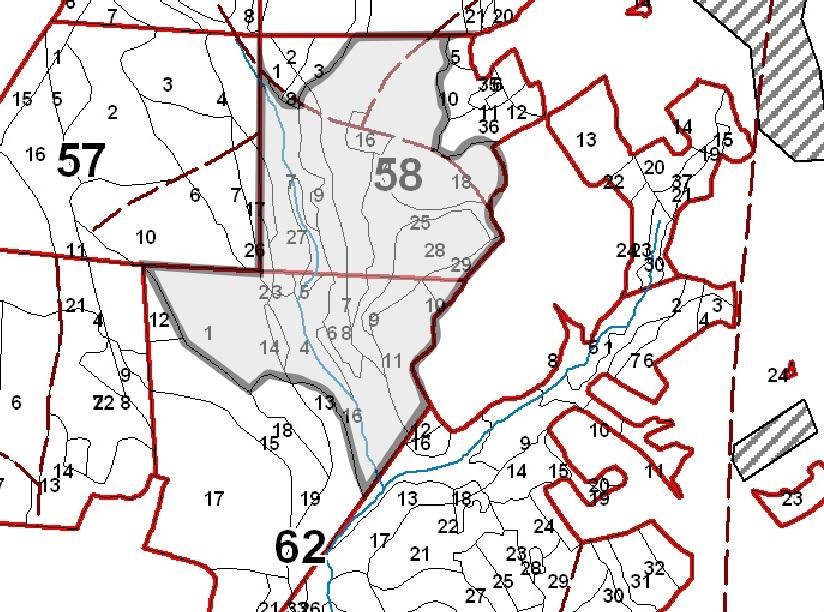 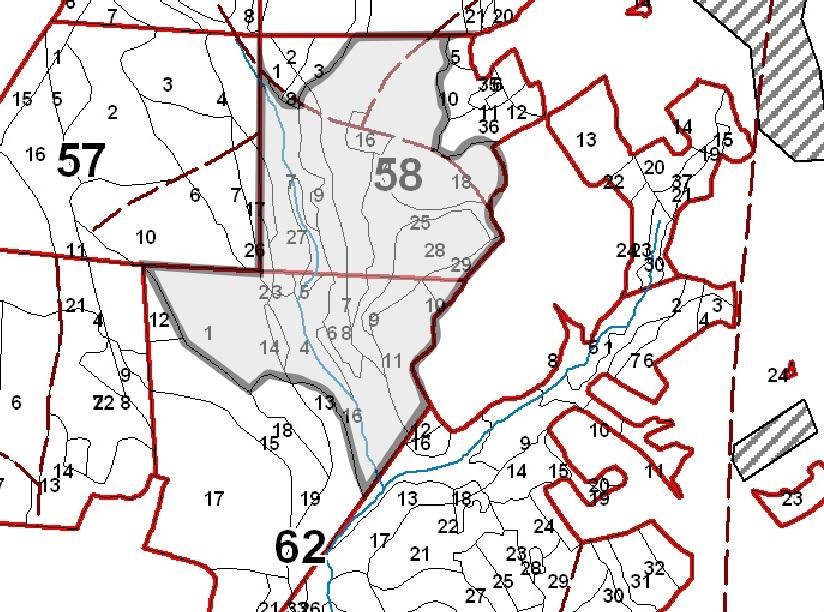 Общий вид (фотографии) места обитания дикого животного Барсук (Meles meles)   (название вида дикого животного, включенного в Красную книгу Республики Беларусь) 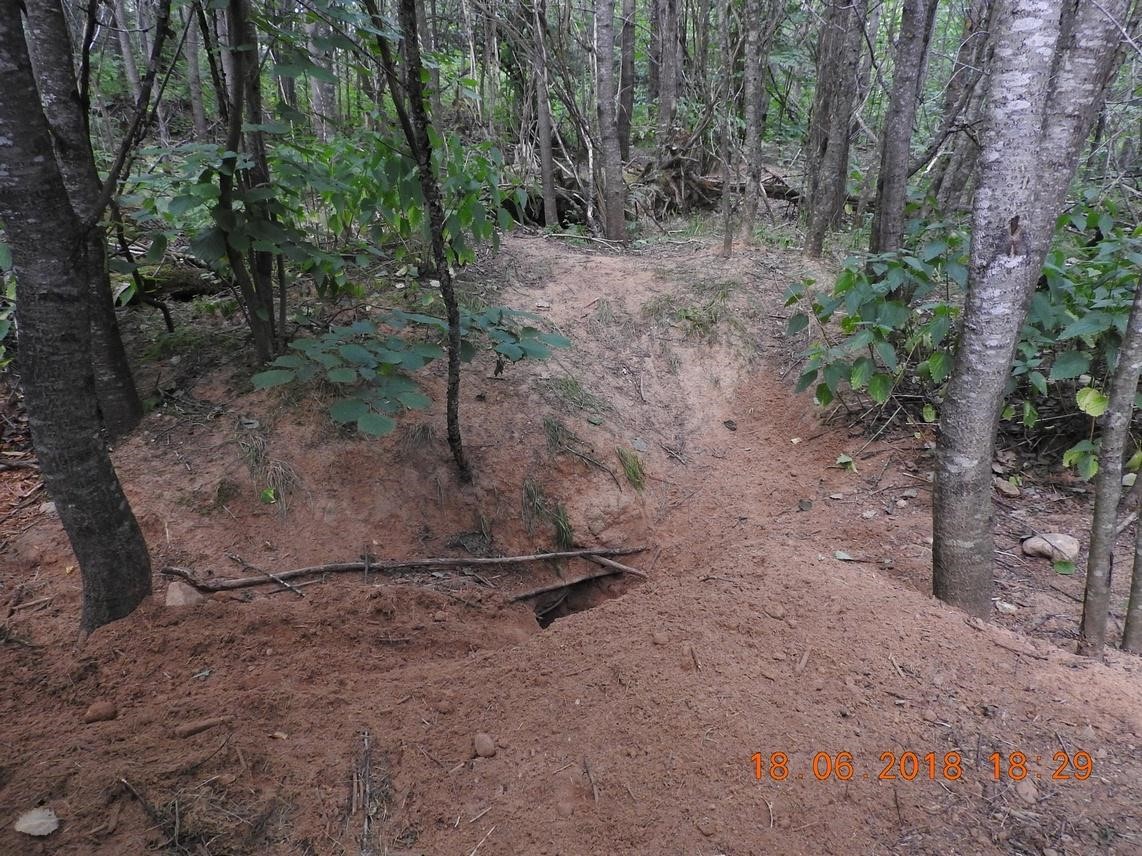 Картосхема места обитания дикого животного Барсук (Meles meles)   (название вида дикого животного, включенного в Красную книгу Республики Беларусь) 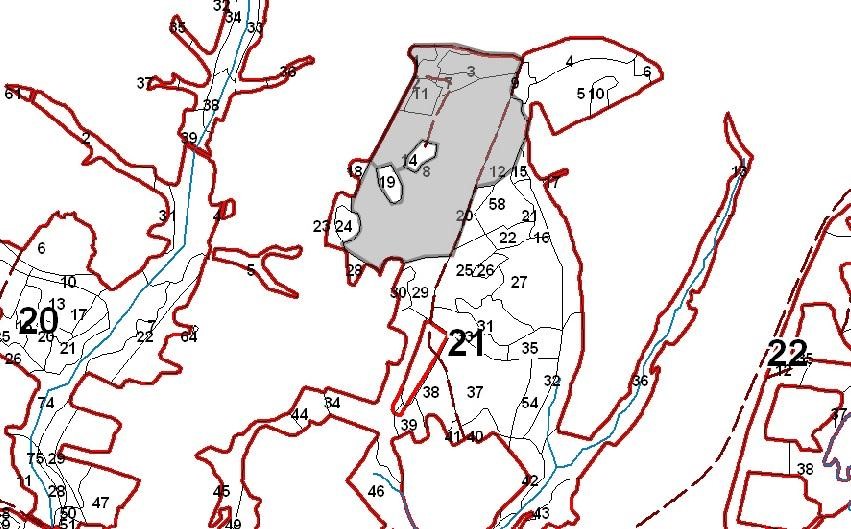 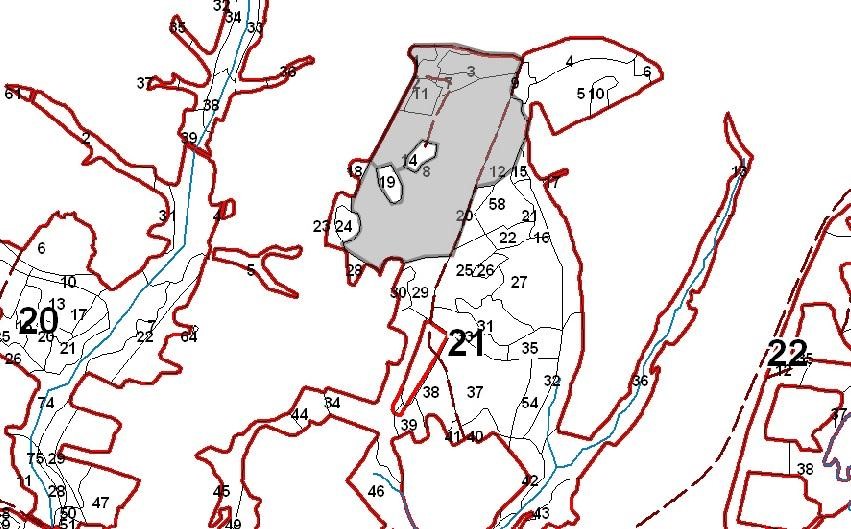 28  Общий вид (фотографии) места обитания дикого животного Барсук (Meles meles)   (название вида дикого животного, включенного в Красную книгу Республики Беларусь) 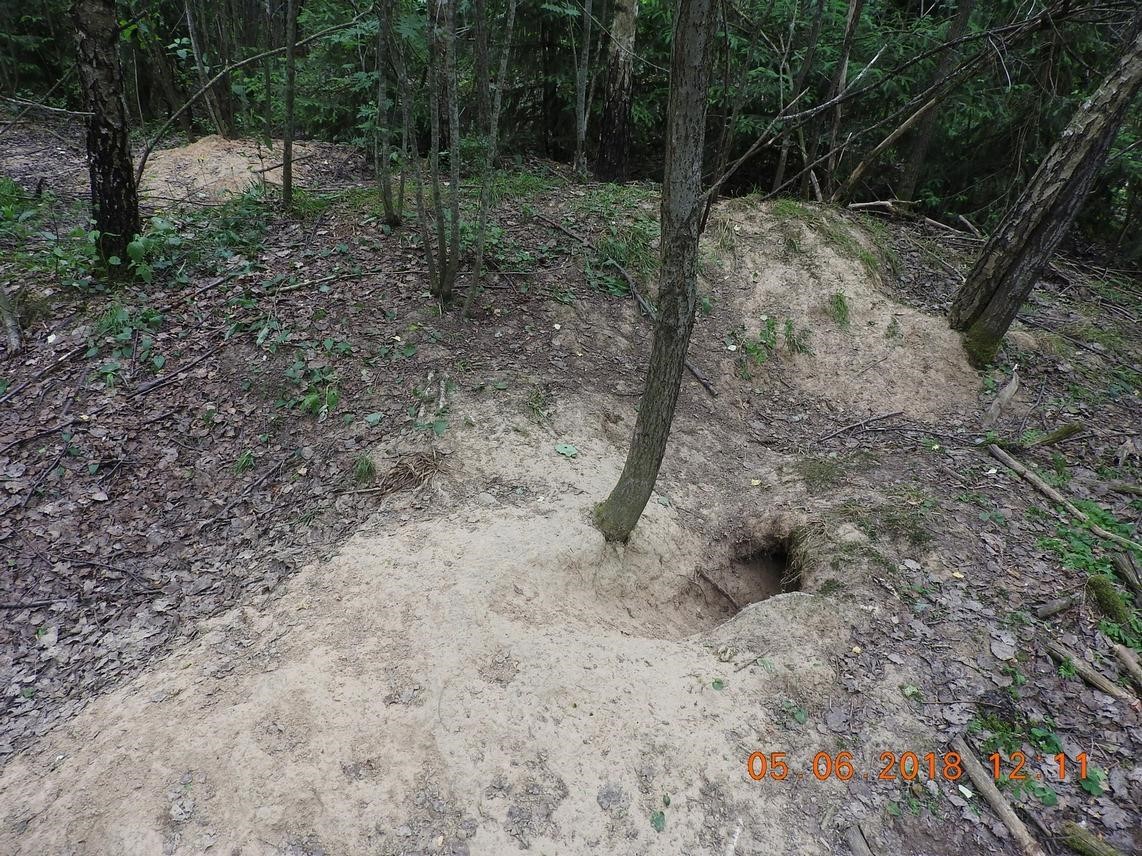 31  Картосхема места обитания дикого животного Барсук (Meles meles)   (название вида дикого животного, включенного в Красную книгу Республики Беларусь) 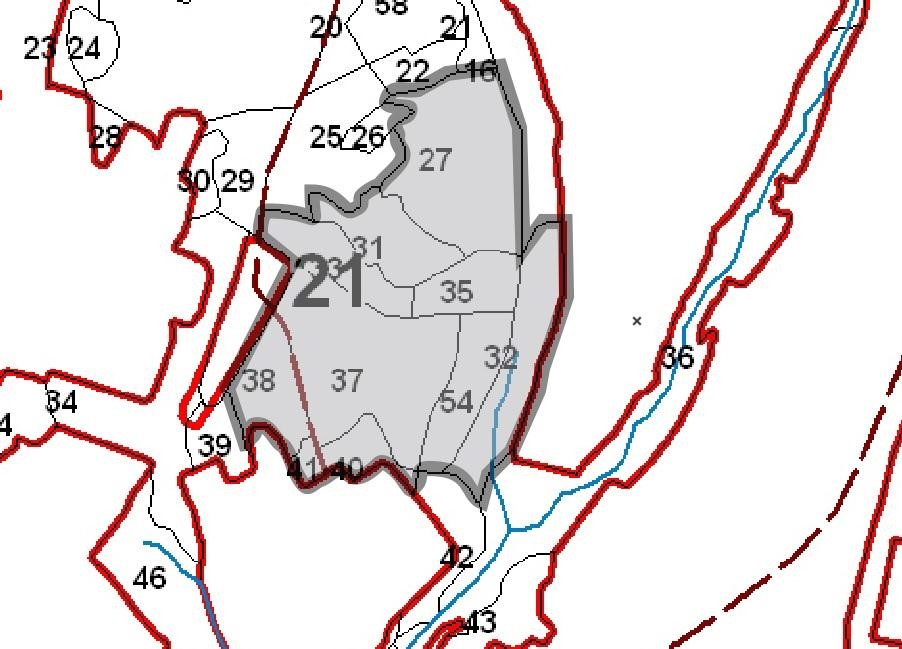 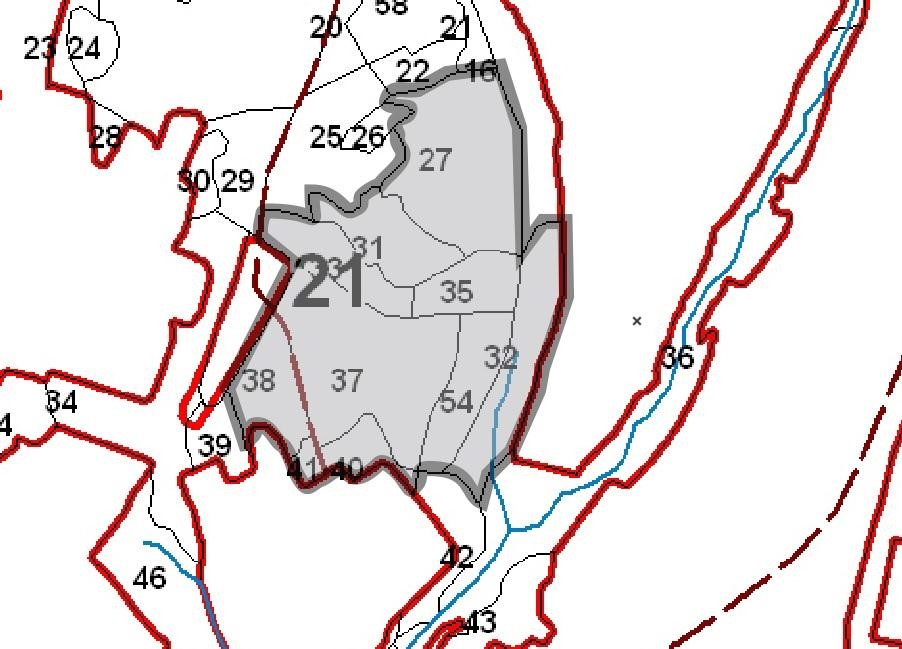 Общий вид (фотографии) места обитания дикого животного Барсук (Meles meles)   (название вида дикого животного, включенного в Красную книгу Республики Беларусь) 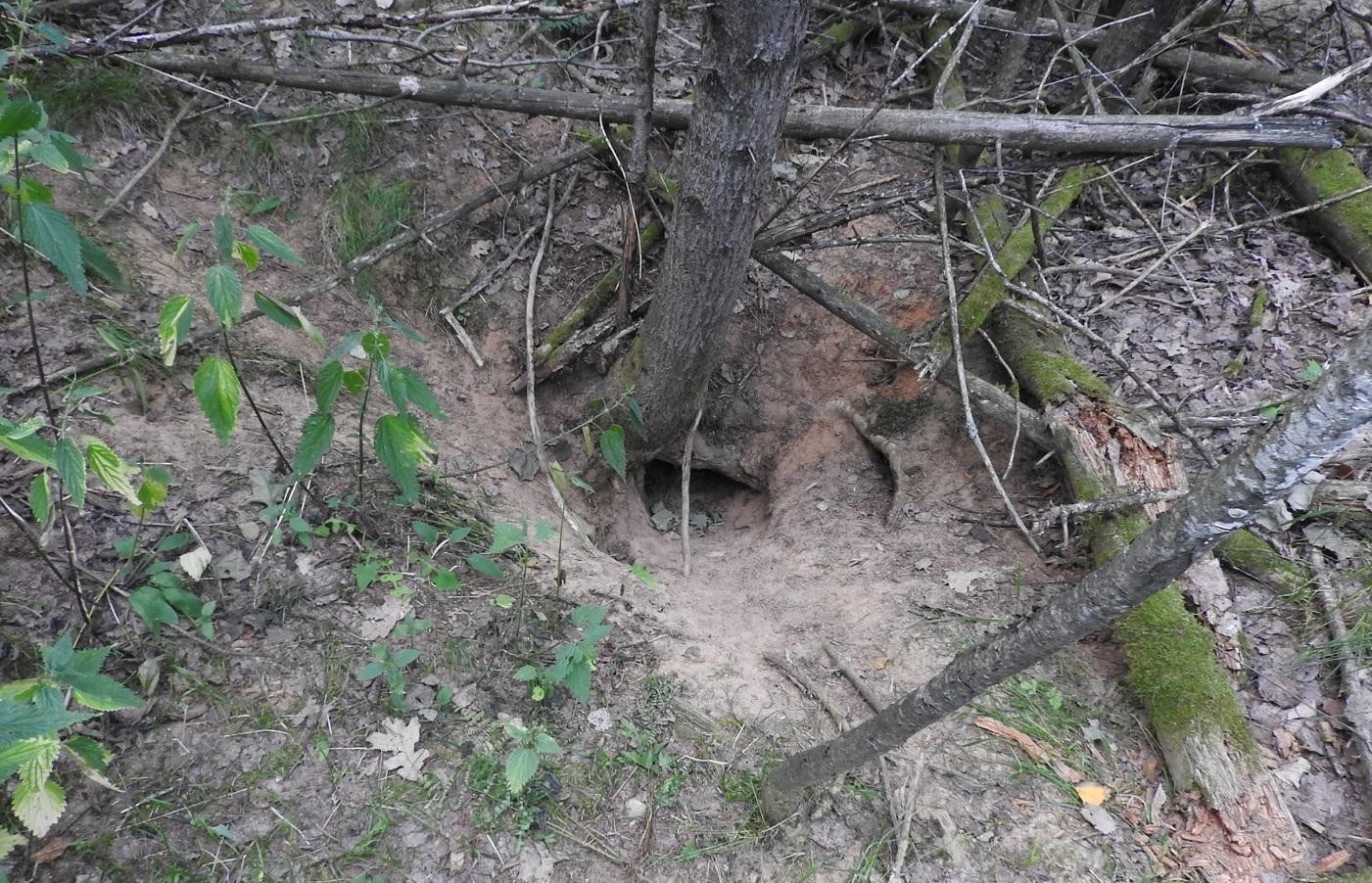 35  Картосхема места обитания дикого животного Барсук (Meles meles)   (название вида дикого животного, включенного в Красную книгу Республики Беларусь) 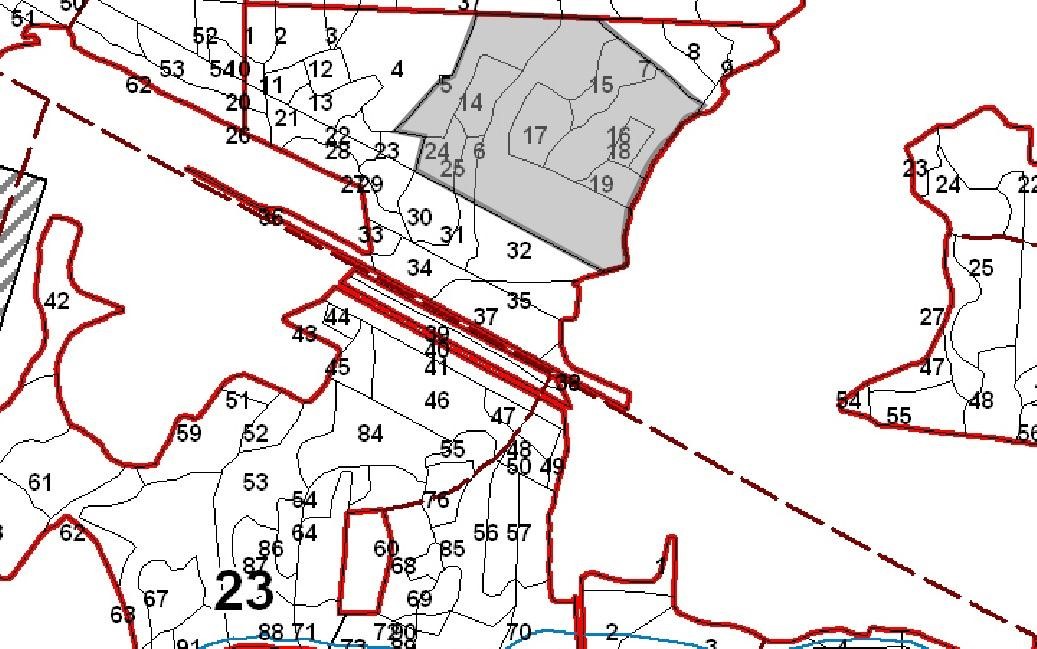 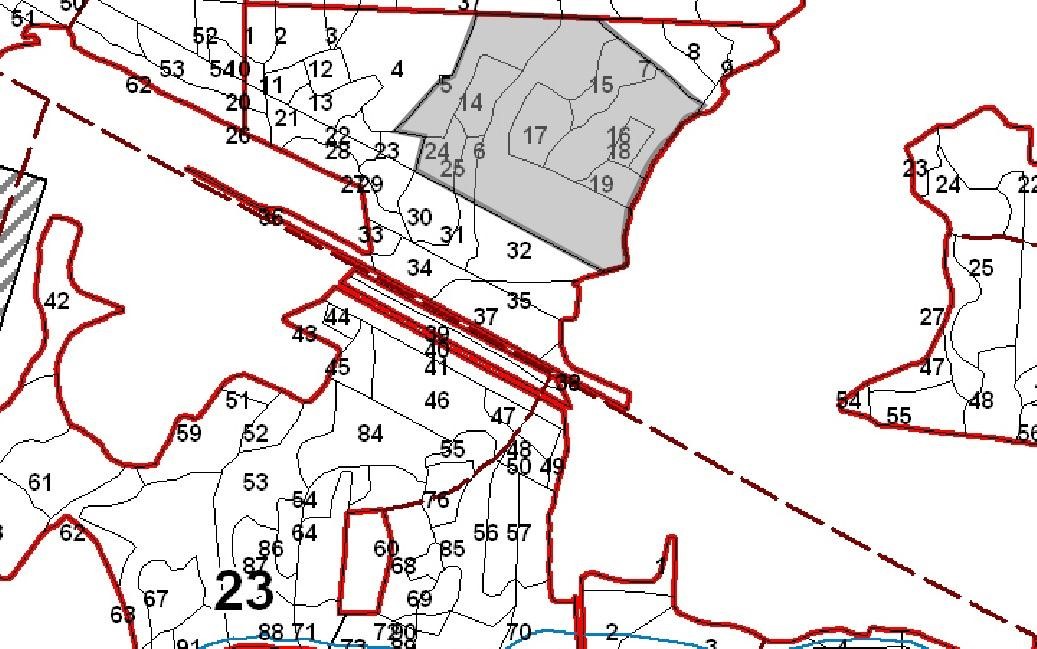 Общий вид (фотографии) места обитания дикого животного Барсук (Meles meles)   (название вида дикого животного, включенного в Красную книгу Республики Беларусь) 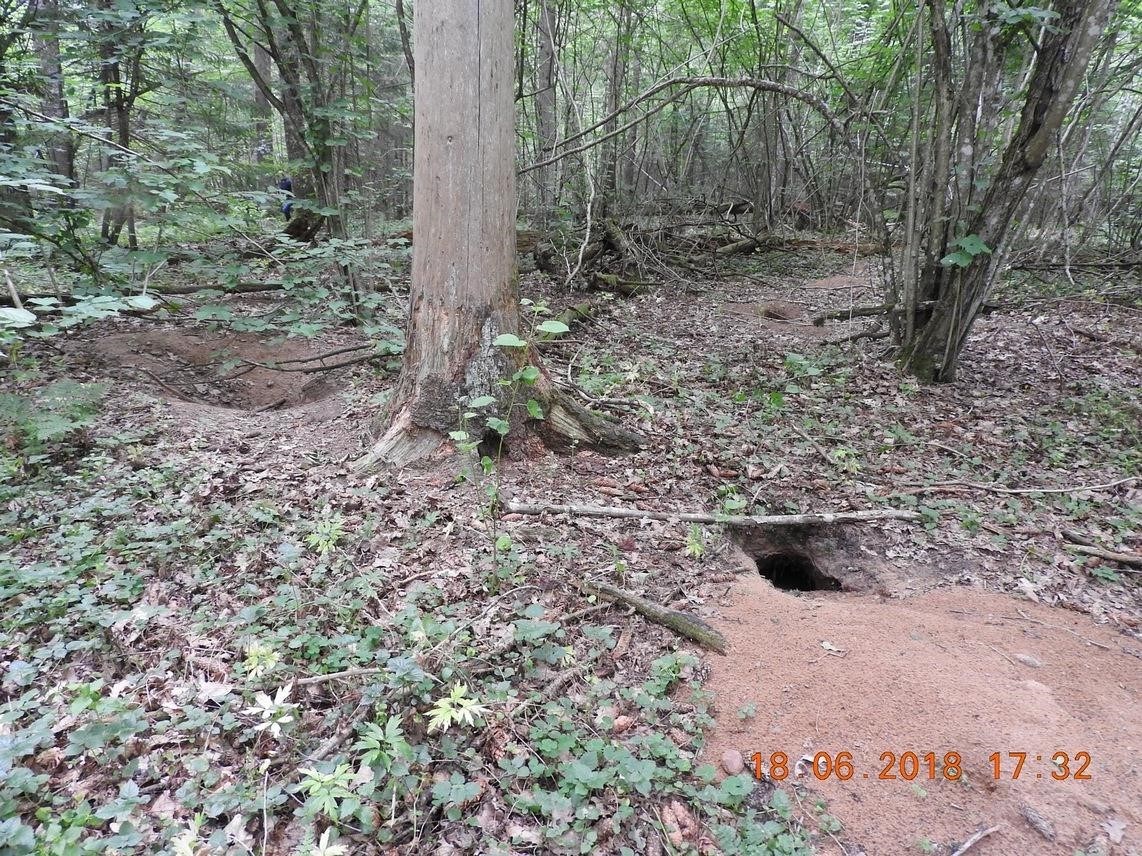 39  Картосхема места обитания дикого животного Барсук (Meles meles)   (название вида дикого животного, включенного в Красную книгу Республики Беларусь) 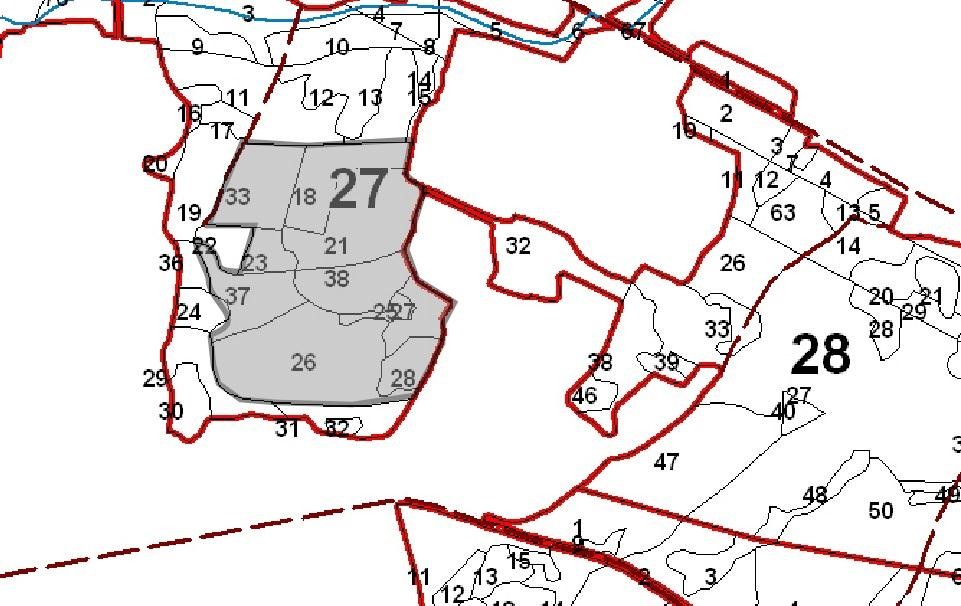 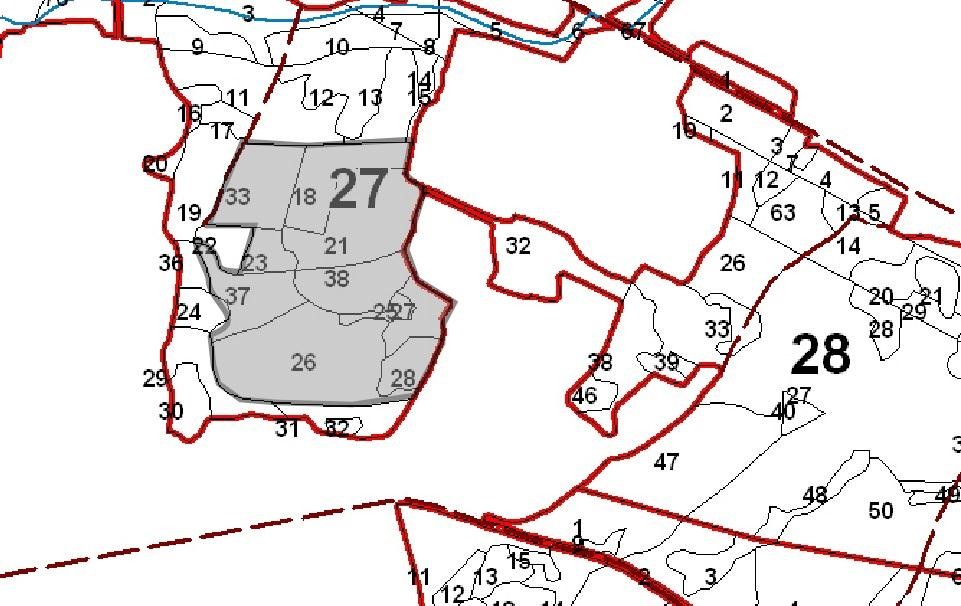 42  Общий вид (фотографии) места обитания дикого животного Барсук (Meles meles)   (название вида дикого животного, включенного в Красную книгу Республики Беларусь) 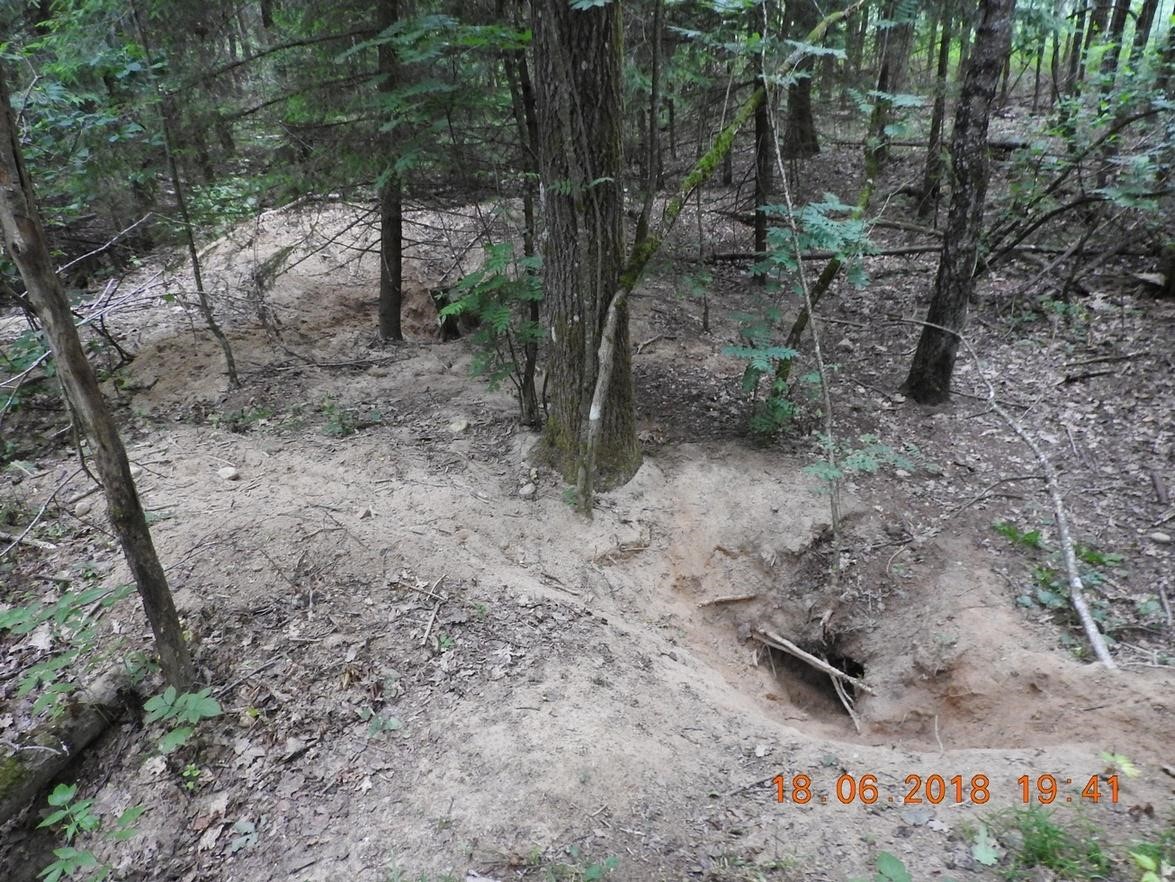 43  Картосхема места обитания дикого животного Барсук (Meles meles)   (название вида дикого животного, включенного в Красную книгу Республики Беларусь) 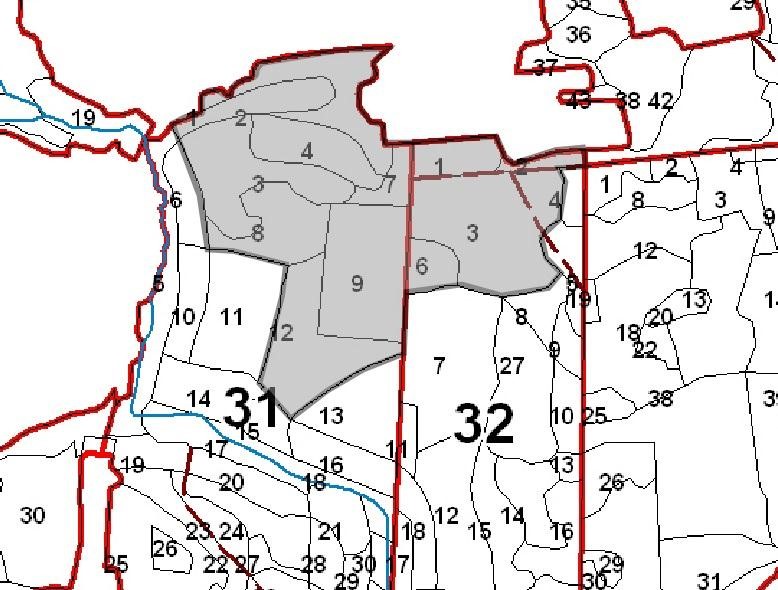 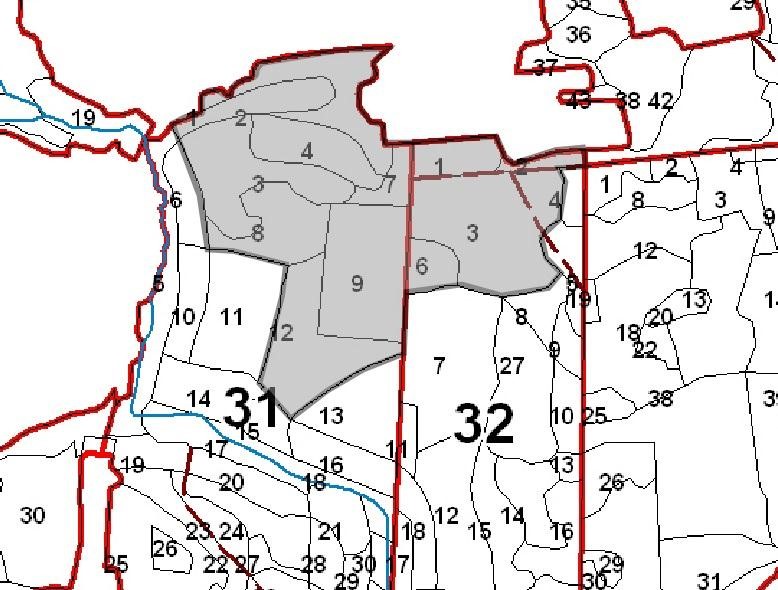 Общий вид (фотографии) места обитания дикого животного Барсук (Meles meles)   (название вида дикого животного, включенного в Красную книгу Республики Беларусь) 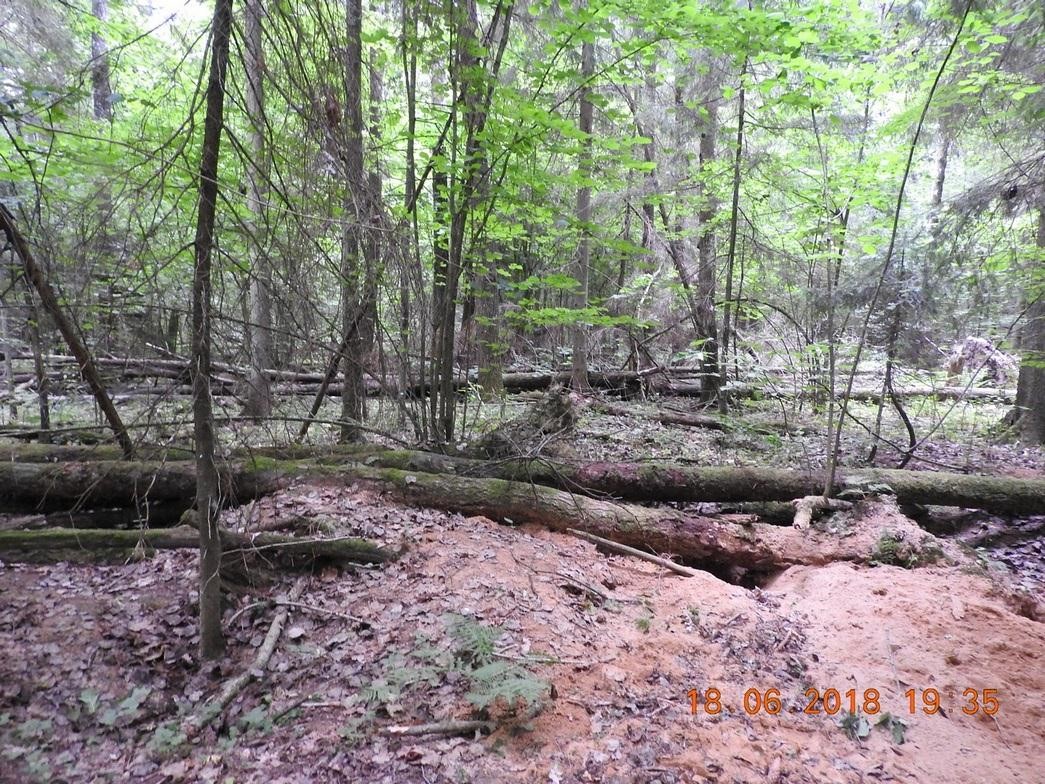 Картосхема места обитания дикого животного Барсук (Meles meles)   (название вида дикого животного, включенного в Красную книгу Республики Беларусь) 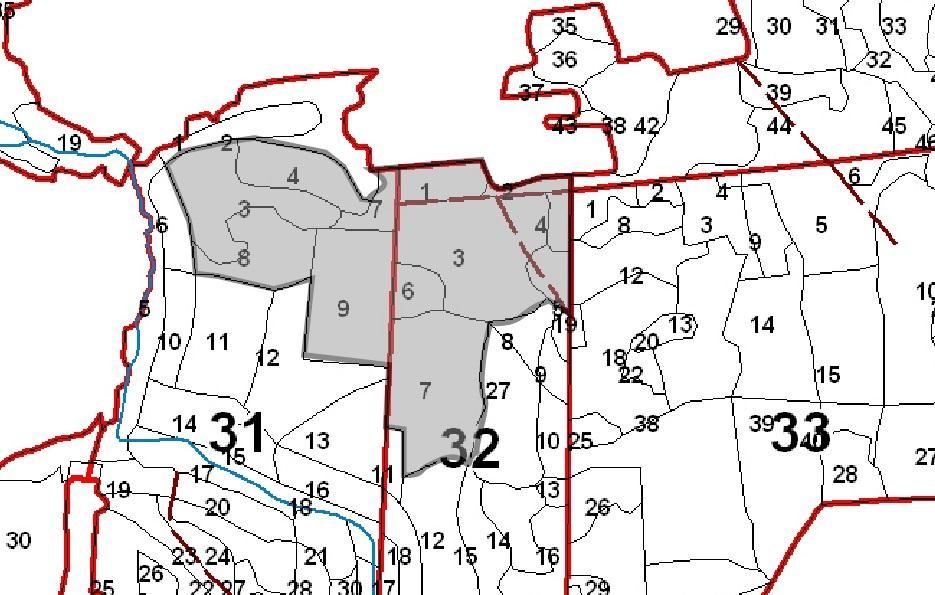 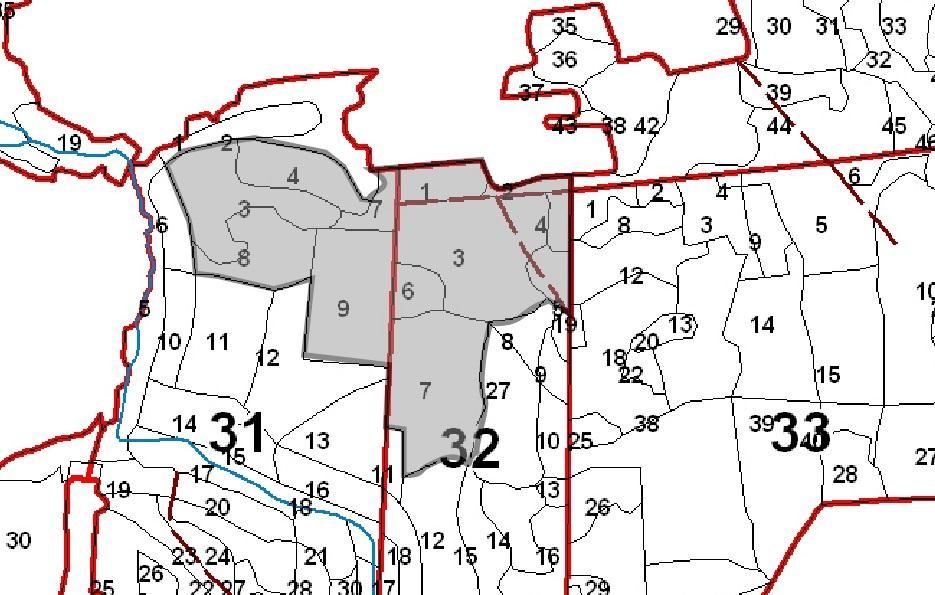 Общий вид (фотографии) места обитания дикого животного Белоспинный дятел (Dendrocopos leucotos)    (название вида дикого животного, включенного в Красную книгу Республики Беларусь) 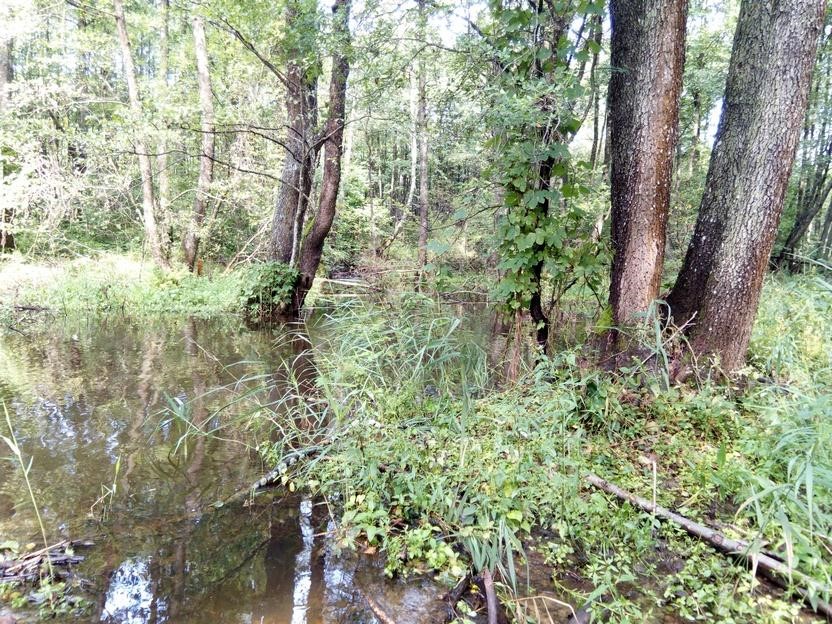 Картосхема места обитания дикого животного Белоспинный дятел (Dendrocopos leucotos)    (название вида дикого животного, включенного в Красную книгу Республики Беларусь) 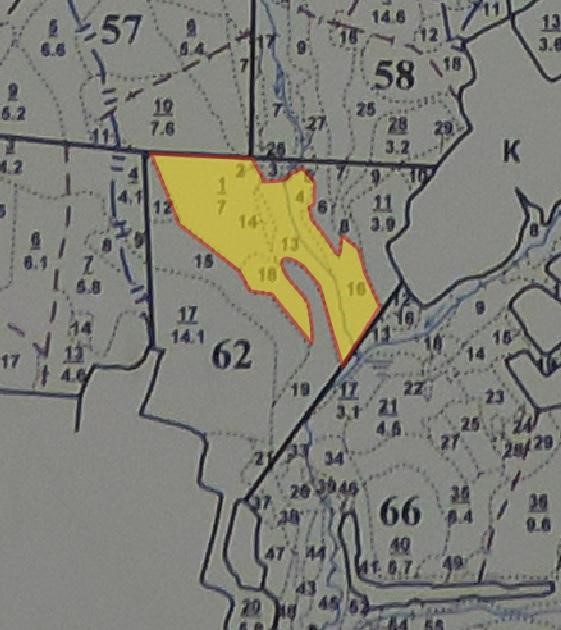 52  Общий вид (фотографии) места обитания дикого животного Белоспинный дятел (Dendrocopos leucotos)    (название вида дикого животного, включенного в Красную книгу Республики Беларусь) 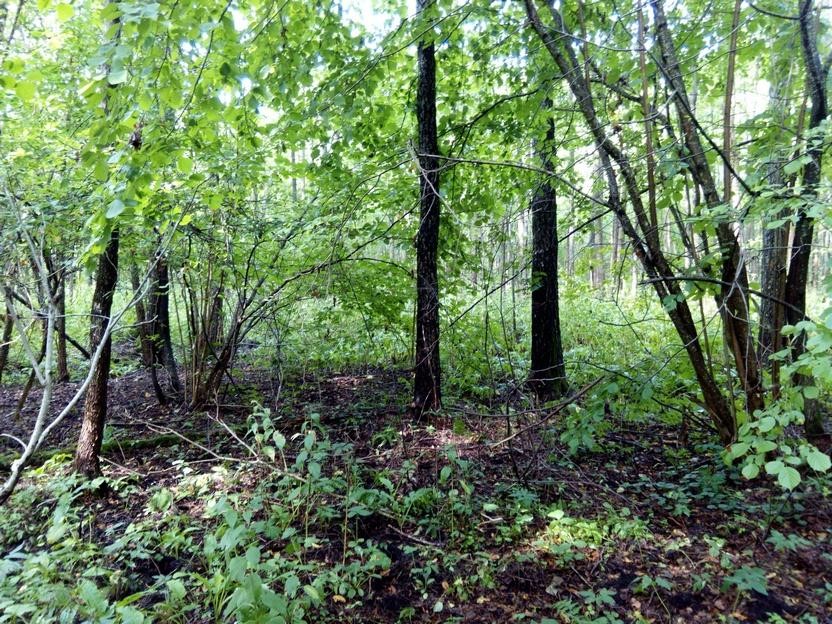 Картосхема места обитания дикого животного Белоспинный дятел (Dendrocopos leucotos)    (название вида дикого животного, включенного в Красную книгу Республики Беларусь) 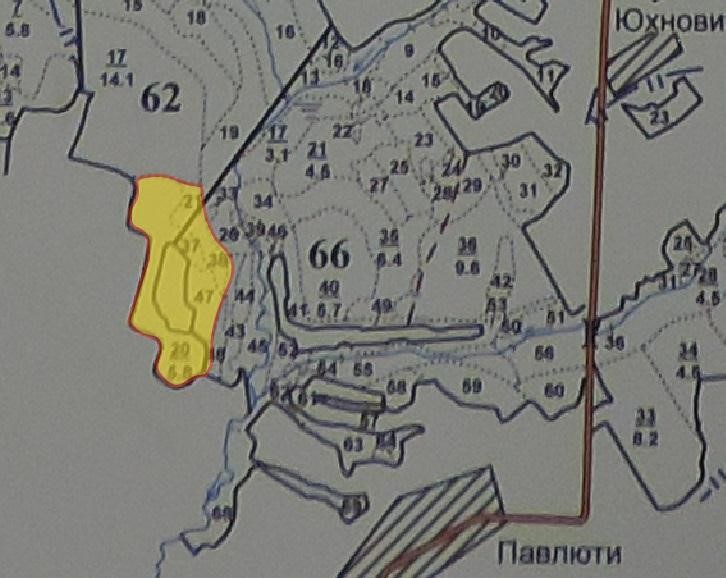 56  Название вида дикого животно-го Наименование юридического ли-ца, которому передаются под охрану выявленные места обитания диких животных Границы передаваемых под охрану мест обитания диких животных Площадь передаваемых под охрану мест обитания диких животных, гектаров  Специальный режим охраны и использования передаваемых под охрану мест обитания диких животных Барсук Государственное лесохозяйственное учреждение «Минский лесхоз» (далее 	– 	ГЛХУ «Минский лесхоз») Выделы 4,7,9,16,17,18,25-29 квартала 58, выделы 111,14,13,16 квартала 62 Волмянского лесничества Государственного лесохозяйственного учреждения «Минский лесхоз» (далее – лесничество) 55,7 Запрещается: проводить гидротехническую мелиорацию земель и иные работы по регулированию водного режима почв, поверхностных и грунтовых вод, кроме работ по восстановлению нарушенного режима; разрушать норы барсука; нарушать естественный почвенный покров, за исключением работ по охране и защите лесного фонда; проводить все виды рубок, уборку бурелома, ветровала, валежника; размещать объекты для хранения/захоронения твердых бытовых отходов; находится с собаками, проводить охоту с капканами и ловушками, установленными на земле; применять химические средства защиты растений; применять все виды удобрений;  Требуется: проводить регулирование численности лисицы, енотовидной собаки, а также бродячих беспородных собак. Барсук 	ГЛХУ 	«Минский лесхоз» 	ГЛХУ 	«Минский лесхоз» Выделы 1-3,7,8,11,12 квартала 21, Волмянское  лесничество Выделы 1-3,7,8,11,12 квартала 21, Волмянское  лесничество 28,8 Барсук Барсук 	ГЛХУ 	«Минский лесхоз» 	ГЛХУ 	«Минский лесхоз» Выделы 1-4,7,8,9,12 квартала 31, выделы 1-4,6 квартала 32, Волмянское  лесничество 37 Барсук Барсук 	ГЛХУ 	«Минский лесхоз» 	ГЛХУ 	«Минский лесхоз» Выделы 2-4,7,8,9 квартала 31, выделы 1-7 квартала 32, Волмянское  лесничество35,9 Барсук Барсук 	ГЛХУ 	«Минский лесхоз» 	ГЛХУ 	«Минский лесхоз» Выделы 2-4,7,8,9 квартала 31, выделы 1-7 квартала 32, Волмянское  лесничество35,9 Белоспинный  дятел Белоспинный  дятел 	ГЛХУ 	«Минский лесхоз» 	ГЛХУ 	«Минский лесхоз» Выделы 20,21 квартала 62  выделы 37,38,47 квартала 66 Волмянское лесничество 9,6 Запрещается: в гнездовой период с 1 марта по 1 июля осуществлять хозяйственную деятельность, приводящую к беспокойству птиц, гибели их гнезд и кладок: охоту, проведение лесосечных работ, заготовку живицы, второстепенных лесных ресурсов, побочное лесопользование, применение средств защиты растений и всех видов удобрений, посещение людьми, за исключением мероприятий, связанных с охраной леса, проведением научных исследований и обеспечением охраны видов;  проводить все виды рубок; проводить гидротехническую мелиорацию земель и иные работы по регулированию водного режима почв, поверхностных и грунтовых вод.Белоспинный  дятел Белоспинный  дятел 	ГЛХУ 	«Минский лесхоз» 	ГЛХУ 	«Минский лесхоз» Выделы 1,4,13,14,16,18 квартала 62 Волмянское лесничество 17,2 Запрещается: в гнездовой период с 1 марта по 1 июля осуществлять хозяйственную деятельность, приводящую к беспокойству птиц, гибели их гнезд и кладок: охоту, проведение лесосечных работ, заготовку живицы, второстепенных лесных ресурсов, побочное лесопользование, применение средств защиты растений и всех видов удобрений, посещение людьми, за исключением мероприятий, связанных с охраной леса, проведением научных исследований и обеспечением охраны видов;  проводить все виды рубок; проводить гидротехническую мелиорацию земель и иные работы по регулированию водного режима почв, поверхностных и грунтовых вод.